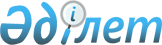 Аудандық мәслихаттың (4 шақырылған 10 сессиясы) 2008 жылғы 22 желтоқсандағы "2009 жылға арналған аудандық бюджет туралы" N 10/74 шешіміне өзгерістер мен толықтурылар енгізу туралы
					
			Күшін жойған
			
			
		
					Павлодар облысы  Павлодар аудандық мәслихатының 2009 жылғы 30 шілдедегі N 13/109 шешімі. Павлодар облысы  Павлодар ауданының Әділет басқармасында 2009 жылғы 3 тамызда N 12-11-111 тіркелген. Күші жойылды - қолдану мерзімінің өтуіне байланысты (Павлодар облысы Павлодар аудандық мәслихатының 2011 жылғы 14 ақпандағы N 27 хаты)      Ескерту. Күші жойылды - қолдану мерзімінің өтуіне байланысты (Павлодар облысы Павлодар аудандық мәслихатының 2011.02.14 N 27 хаты).

      Қазақстан Республикасының 2001 жылғы 23 қаңтардағы "Қазақстан Республикасындағы жергілікті мемлекеттік басқару және өзін-өзі басқару туралы" Заңының 6 бабы 1 тармағының 1) тармақшасына, Қазақстан Республикасының 2008 жылғы 4 желтоқсандағы Бюджет кодексінің 106 бабы 2 тармағының 4) тармақшасына және 109 бабының 5 тармағына сәйкес аудандық мәслихат ШЕШІМ етеді:



      1. Аудандық мәслихаттың (4 шақырылған 10 сессиясы) 2008 жылғы 22 желтоқсандағы "2009 жылға арналған аудандық бюджет туралы" N 10/74  шешіміне (нормативтік құқықтық актілерді мемлекеттік тіркеу тізілімінде N 12-11-102 болып тіркелген, 2009 жылғы 3 қаңтарда "Нива" газетінің N 1 санында жарияланды), аудандық мәслихаттың (4 шақырылған 12 сессиясы) 2009 жылғы 27 сәуірдегі "Аудандық мәслихаттың (4 шақырылған 10 сессиясы) 2008 жылғы 22 желтоқсандағы "2009 жылға арналған аудандық бюджет туралы" шешіміне өзгерістер мен толықтырулар енгізу туралы N 12/85 шешімімен кейіннен енгізілген өзгерістер мен толықтырулармен (нормативтік құқықтық актілерді мемлекеттік тіркеу  тізілімінде 2009 жылғы 29 сәуірде N 12-11-107 болып тіркелген, 2009 жылғы 1 мамырдағы "Нива" газетінің N 18 санында жарияланды) N 10/74 шешіміне мынадай өзгерістер мен толықтырулар енгізілсін:



      көрсетілген шешімнің 1 тармағы мына редакцияда баяндалсын:

      "1. 2009 жылға арналған аудандық бюджет 1 қосымшаға сәйкес мына көлемдерде бекітілсін:

      кірістер – 1 633 488 мың теңге, соның ішінде:

      салық түсімдері – 288 000 мың теңге;

      салық емес түсімдер – 5 415 мың теңге;

      негізгі капиталды сатудан түскен түсімдер – 1 123  мың теңге;

      трансферттер түсімдері – 1 338 950 мың теңге;

      шығыстар – 1 658 360 мың теңге;

      таза бюджеттік кредит беру – нөлге тең;

      қаржылық активтермен операциялар бойынша сальдо – нөлге тең;

      бюджет тапшылығы – -24 872 мың теңге;

      бюджет тапшылығын қаржыландыру – 24 872 мың теңге.



      Көрсетілген шешімнің 1, 2, 4 қосымшалары осы шешімнің 1, 2, 3 қосымшаларына сәйкес жаңа редакцияда баяндалсын.



      2. Осы шешім 2009 жылғы қаңтардың 1-нен бастап қолданысқа енеді.      Сессия  төрағасы                           С. Абдуллин      Мәслихат хатшысы                           Т. Қожахметов

Павлодар аудандық мәслихаттың

(4 шақырылған, 13 сессиясы)

2009 жылғы 30 шілдедегі

N 13/109 шешіміне    

1-қосымша        Павлодар аудандық мәслихаттың

(4 шақырылған,10 сессиясы)

2008 жылғы 22 желтоқсандағы

N 10/74 шешіміне     

1-қосымша         2009 жылға арналған аудандық бюджет туралы

Павлодар аудандық мәслихаттың

(4 шақырылған, 13 сессиясы)

2009 жылғы 30 шілдедегі

N 13/109 шешіміне    

2-қосымша        Павлодар аудандық мәслихаттың

(4 шақырылған,10 сессиясы)

2008 жылғы 22 желтоқсандағы

N 10/74 шешіміне     

2-қосымша         Бюджеттік инвестициялық жобаларды (бағдарламаларды)

іске асыруға бағытталған бюджеттік бағдарламаларға

бөлінген 2009 жылға аудандық бюджетті дамытудың

бюджеттік бағдарламалар Тізбесі

Павлодар аудандық мәслихаттың

(4 шақырылған,13 сессиясы)

2009 жылғы 30 шілдедегі

N 13/109 шешіміне    

3-қосымша        Павлодар аудандық мәслихаттың

(4 шақырылған,10 сессиясы)

2008 жылғы 22 желтоқсандағы

N 10/74 шешіміне     

4-қосымша         2009 жылға арналған ауылдық округтердiң қимасындағы

ағымдағы бюджеттiк бағдарламалардың Тiзбесi
					© 2012. Қазақстан Республикасы Әділет министрлігінің «Қазақстан Республикасының Заңнама және құқықтық ақпарат институты» ШЖҚ РМК
				СанатыСанатыСанатыСанатыСомасы (мың тенге)Сыныбы Сыныбы Сыныбы Сомасы (мың тенге)Ішкі сыныбы            АтауыІшкі сыныбы            АтауыСомасы (мың тенге)12345I. Түсiмдер16334881Салықтар түсімдер28800001Табыс салығы909232Жеке табыс салығы9092303Әлеуметтік салық908621Әлеуметтік салық9086204Меншікке салынатын салықтар839381Мүлікке салынатын салықтар634453Жер салығы48874Көлік құралдарына салынатын салық120005Бірыңғай жер салығы360605Тауарларға, жұмыстарға және қызметтерге салынатын ішкі салықтар33952Акциздер1053Табиғи және басқада ресурстарды пайдаланғаны үшін түсетін түсімдер15184Кәсіпкерлік және кәсіби қызметті жүргізгені үшін алынатын алымдар177208Заңдық мәнді іс-әрекеттерді жасағаны және (немесе) оған уәкілеттігі бар мемлекеттік органдар немесе лауазымды адамдар құжаттар бергені үшін алынатын міндетті төлемдер188821Мемлекеттік баж188822Салықтық емес түсімдер541501Мемлекеттік меншіктен түсетін түсімдер13015Мемлекет меншігіндегі мүлікті жалға беруден түсетін кірістер130106Басқа да салықтық емес түсімдер41141Басқа да салықтық емес түсімдер41143Негізігі капиталды сатудан түсетін түсімдер112303Жерді және материалдық емес активтерді сату11231Жерді сату11234Трансферттердің түсімдері133895002Мемлекеттік басқарудың жоғары тұрған органдарынан түсетін трансферттер13389502Облыстық бюджеттен түсетін трансферттер1338950Функционалдық топФункционалдық топФункционалдық топФункционалдық топФункционалдық топСомасы (мың тенге)Функционалдық кіші топФункционалдық кіші топФункционалдық кіші топФункционалдық кіші топСомасы (мың тенге)Бюджеттік бағдарламалардың әкімшісіБюджеттік бағдарламалардың әкімшісіБюджеттік бағдарламалардың әкімшісіСомасы (мың тенге)Бағдарлама            АтауыБағдарлама            АтауыСомасы (мың тенге)123456II. Шығыстар16583601Жалпы сипаттағы мемлекеттік қызметтер20590301Мемлекеттiк басқарудың жалпы функцияларын орындайтын өкiлдi, атқарушы және басқа органдар188212112Аудан (облыстық маңызы бар қала) мәслихатының аппараты8969001Аудан (облыстық маңызы бар қала) мәслихатының қызметін қамтамасыз ету8969122Аудан (облыстық маңызы бар қала) әкімінің аппараты67016001Аудан (облыстық маңызы бар қала) әкімінің қызметін қамтамасыз ету67016123Қаладағы аудан, аудандық маңызы бар қала, кент, ауыл (село), ауылдық (селолық) округ әкімінің аппараты112227001Қаладағы ауданның, аудандық маңызы бар қаланың, кенттің, ауылдың (селоның), ауылдық (селолық) округтің әкімі аппаратының қызметін қамтамасыз ету11222702Қаржылық қызмет5884452Ауданның (облыстық маңызы бар қаланың) қаржы бөлімі5884001Қаржы бөлімінің қызметін қамтамасыз ету5728003Салық салу мақсатында мүлікті бағалауды жүргізу15605Жоспарлау және статистикалық қызмет11807453Ауданның (облыстық маңызы бар қаланың) экономика және бюджеттік жоспарлау бөлімі11807001Экономика және бюджеттік жоспарлау бөлімнің қызметін қамтамасыз ету118072Қорғаныс583101Әскери мұқтаждар5831122Аудан (облыстық маңызы бар қала) әкімінің аппараты5831005Жалпыға бірдей әскери міндетті атқару шеңберіндегі іс-шаралар58314Бiлiм беру101305901Мектепке дейiнгi тәрбие және оқыту29146123Қаладағы аудан, аудандық маңызы бар қала, кент, ауыл (село), ауылдық (селолық) округ әкімінің аппараты29146004Мектепке дейінгі тәрбие ұйымдарын қолдау2914602Бастауыш, негізгі орта және жалпы орта білім беру903551123Қаладағы аудан, аудандық маңызы бар қала, кент, ауыл (село), ауылдық (селолық) округ әкімінің аппараты14498005Ауылдық (селолық) жерлерде балаларды мектепке дейін тегін алып баруды және кері алып келуді ұйымдастыру14498464Ауданның (облыстық маңызы бар қаланың) білім беру бөлімі889053003Жалпы білім беру876400006Балалар үшін қосымша білім беру6696010Республикалық бюджеттен берілетін нысаналы трансферттердің есебінен білім берудің мемлекеттік жүйесіне оқытудың жаңа технологияларын енгізу595709Бiлiм беру саласындағы өзге де қызметтер80362464Ауданның (облыстық маңызы бар қаланың) білім беру бөлімі45222001Білім беру бөлімінің қызметін қамтамасыз ету8740005Ауданның (облыстық маңызы бар қаланың) мемлекеттік білім беру мекемелер үшін оқулықтар мен оқу-әдiстемелiк кешендерді сатып алу және жеткізу10682007Аудандық (қалалық) ауқымдағы мектеп олимпиадаларын және мектептен тыс іс-шараларды өткiзу1956011Өңірлік жұмыспен қамту және кадрларды қайта даярлау стратегиясын іске асыру шеңберінде білім беру объектілерін күрделі, ағымды жөндеу23844467Ауданның (облыстық маңызы бар қаланың) құрылыс бөлімі35140037Білім беру объектілерін салу және реконструкциялау351405Денсаулық сақтау10409Денсаулық сақтау саласындағы өзге де қызметтер104123Қаладағы аудан, аудандық маңызы бар қала, кент, ауыл (село), ауылдық (селолық) округ әкімінің аппараты104002Ерекше жағдайларда сырқаты ауыр адамдарды дәрігерлік көмек көрсететін ең жақын денсаулық сақтау ұйымына жеткізуді ұйымдастыру1046Әлеуметтiк көмек және әлеуметтiк қамсыздандыру9836102Әлеуметтік көмек87977123Қаладағы аудан, аудандық маңызы бар қала, кент, ауыл (село), ауылдық (селолық) округ әкімінің аппараты7223003Мұқтаж азаматтарға үйінде әлеуметтік көмек көрсету7223451Ауданның (облыстық маңызы бар қаланың) жұмыспен қамту және әлеуметтік бағдарламалар бөлімі80754002Еңбекпен қамту бағдарламасы28234005Мемлекеттік атаулы әлеуметтік көмек2276007Жергілікті өкілетті органдардың шешімі бойынша мұқтаж азаматтардың жекелеген топтарына әлеуметтік көмек41251010Үйден тәрбиеленіп оқытылатын мүгедек балаларды материалдық қамтамасыз ету55001618 жасқа дейінгі балаларға мемлекеттік жәрдемақылар5674017Мүгедектерді оңалту жеке бағдарламасына сәйкес, мұқтаж мүгедектерді міндетті гигиеналық құралдармен қамтамасыз етуге, және ымдау тілі мамандарының, жеке көмекшілердің қызмет көрсету276909Әлеуметтiк көмек және әлеуметтiк қамтамасыз ету салаларындағы өзге де қызметтер10384451Ауданның (облыстық маңызы бар қаланың) жұмыспен қамту және әлеуметтік бағдарламалар бөлімі10384001Жұмыспен қамту және әлеуметтік бағдарламалар бөлімінің қызметін қамтамасыз ету9834011Жәрдемақыларды және басқа да әлеуметтік төлемдерді есептеу, төлеу мен жеткізу бойынша қызметтерге ақы төлеу5507Тұрғын үй-коммуналдық шаруашылық791131Тұрғын үй шаруашылық500458Ауданның (облыстық маңызы бар қаланың) тұрғын үй-коммуналдық шаруашылығы, жолаушылар көлігі және автомобиль жолдары бөлімі500004Азаматтардың жекелеген санаттарын   тұрғын үймен қамтамасыз ету50002Коммуналдық шаруашылық58381123Қаладағы аудан, аудандық маңызы бар қала, кент, ауыл (село), ауылдық (селолық) округ әкімінің аппараты8727014Елді мекендерді сумен жабдықтауды ұйымдастыру8727467Ауданның (облыстық маңызы бар қаланың) құрылыс бөлімі49654006Сумен жабдықтау жүйесін дамыту854031Өңірлік жұмыспен қамту және кадрларды қайта даярлау стратегиясын іске асыру шеңберінде инженерлік коммуникациялық инфрақұрылымды жөндеу және елді-мекендерді көркейту4880003Елді мекендерді көркейту20232123Қаладағы аудан, аудандық маңызы бар қала, кент, ауыл (село), ауылдық (селолық) округ әкімінің аппараты20232008Елді мекендерде көшелерді жарықтандыру4647009Елді мекендердің санитариясын қамтамасыз ету9529010Жерлеу орындарын күтіп-ұстау және туысы жоқ адамдарды жерлеу3984011Елдi мекендердi абаттандыру мен көгалдандыру20728Мәдениет, спорт, туризм және ақпараттық кеңістiк12209801Мәдениет саласындағы қызмет86631123Қаладағы аудан, аудандық маңызы бар қала, кент, ауыл (село), ауылдық (селолық) округ әкімінің аппараты14574006Жергілікті деңгейде мәдени-демалыс жұмыстарын қолдау14574455Ауданның (облыстық маңызы бар қаланың) мәдениет және тілдерді дамыту бөлімі72057003Мәдени-демалыс жұмысын қолдау7205702Спорт2734465Ауданның (облыстық маңызы бар қаланың) Дене шынықтыру және спорт бөлімі2734006Аудандық (облыстық маңызы бар қалалық) деңгейде спорттық жарыстар өткiзу273403Ақпараттық кеңістік20946455Ауданның (облыстық маңызы бар қаланың) мәдениет және тілдерді дамыту бөлімi16132006Аудандық (қалалық) кiтапханалардың жұмыс iстеуi14722007Мемлекеттік тілді және Қазақстан халықтарының басқа да тілді дамыту1410456Ауданның (облыстық маңызы бар қаланың) ішкі саясат бөлімі4814002Бұқаралық ақпарат құралдары арқылы мемлекеттiк ақпарат саясатын жүргізу481409Мәдениет, спорт, туризм және ақпараттық кеңiстiктi ұйымдастыру жөнiндегi өзге де қызметтер11787455Ауданның (облыстық маңызы бар қаланың) мәдениет және тілдерді дамыту бөліміi4674001Мәдениет және тілдерді дамыту бөлімінің қызметін қамтамасыз ету4674456Ауданның (облыстық маңызы бар қаланың) ішкі саясат бөлімі3603001Ішкі саясат бөлімінің қызметін қамтамасыз ету2840003Жастар саясаты саласындағы өңірлік бағдарламаларды iске асыру763465Ауданның (облыстық маңызы бар қаланың) Дене шынықтыру және спорт бөліміi3510001Дене шынықтыру және спорт бөлімі қызметін қамтамасыз ету351010Ауыл, су, орман, балық шаруашылығы, ерекше қорғалатын табиғи аумақтар, қоршаған ортаны және жануарлар дүниесін қорғау, жер қатынастары4067201Ауыл шаруашылығы9645453Ауданның (облыстық маңызы бар қаланың) экономика және бюджеттік жоспарлау бөлімі2495099Республикалық бюджеттен берілетін нысаналы трансферттер есебінен ауылдық елді мекендер саласының мамандарын әлеуметтік қолдау шараларын іске асыру2495462Ауданның (облыстық маңызы бар қаланың) ауыл шаруашылық бөлімі7150001Ауыл шаруашылығы бөлімінің қызметін қамтамасыз ету715002Су шаруашылығы5000467Ауданның (облыстық маңызы бар қаланың) құрылыс бөлімі5000012Сумен жабдықтау жүйесін дамыту500006Жер қатынастары8027463Ауданның (облыстық маңызы бар қаланың) жер қатынастары бөлімі8027001Жер қатынастары бөлімінің қызметін қамтамасыз ету6060002Ауыл шаруашылығы алқаптарын бір түрден екіншісіне ауыстыру жөніндегі жұмыстар324006Аудандық маңызы бар қалалардың, кенттердің, ауылдардың (селолардың), ауылдық (селолық) округтердің шекарасын белгілеу кезінде жүргізілетін жерге орналастыру164309"Ауыл, су, орман, балық шаруашылығы және қоршаған ортаны қорғау мен жер қатынастары саласындағы өзге де қызметтер"18000123Қаладағы аудан, аудандық маңызы бар қала, кент, ауыл (село), ауылдық (селолық) округ әкімінің аппараты3000019Өңірлік жұмыспен қамту және кадрларды қайта даярлау стратегиясын іске асыру шеңберінде ауылдарда (селоларда), ауылдық (селолық) округтерде әлеуметтік жобаларды қаржыландыру3000455Ауданның (облыстық маңызы бар қаланың) мәдениет және тілдерді дамыту бөлімі15000008Өңірлік жұмыспен қамту және кадрларды қайта даярлау стратегиясын іске асыру шеңберінде ауылдарда (селоларда), ауылдық (селолық) округтерде әлеуметтік жобаларды қаржыландыру1500011Өнеркәсіп, сәулет, қала құрылысы және құрылыс қызметі716702Сәулет, қала құрылысы және құрылыс қызметі7167467Ауданның (облыстық маңызы бар қаланың) құрылыс бөлімі3607001Құрылыс бөлімінің қызметін қамтамасыз ету3607468Ауданның (облыстық маңызы бар қаланың) сәулет және қала құрылысы бөлімі3560001Қала құрылысы және сәулет бөлімінің қызметін қамтамасыз ету356012Көлік және коммуникация7451301Автомобиль көлігі30744123Қаладағы аудан, аудандық маңызы бар қала, кент, ауыл (село), ауылдық (селолық) округ әкімінің аппараты27144013Аудандық маңызы бар қалаларда, кенттерде, ауылдарда (селоларда), ауылдық (селолық) округтерде автомобиль жолдарының жұмыс істеуін қамтамасыз ету27144458Ауданның (облыстық маңызы бар қаланың) тұрғын үй-коммуналдық шаруашылығы, жолаушылар көлігі және автомобиль жолдары бөлімі3600023Автомобиль жолдарының жұмыс істеуін қамтамасыз ету360009Көлiк және коммуникациялар саласындағы өзге де қызметтер43769458Ауданның (облыстық маңызы бар қаланың) тұрғын үй-коммуналдық шаруашылығы, жолаушылар көлігі және автомобиль жолдары бөлімі43769008Өңірлік жұмыспен қамту және кадрларды қайта даярлау стратегиясын іске асыру шеңберінде аудандық маңызы бар автомобиль жолдарын, қала және елді-мекендер көшелерін жөндеу және ұстау43008024Кентiшiлiк (қалаiшiлiк) және ауданiшiлiк қоғамдық жолаушылар тасымалдарын ұйымдастыру76113Басқалар1135103Кәсiпкерлiк қызметтi қолдау және бәсекелестікті қорғау3455469Ауданның (облыстық маңызы бар қаланың) кәсіпкерлік бөлімі3455001Кәсіпкерлік бөлімі қызметін қамтамасыз ету3195003Кәсіпкерлік қызметті қолдау26009Басқалар7896452Ауданның (облыстық маңызы бар қаланың) қаржы бөлімі4202012Ауданның (облыстық маңызы бар қаланың) жергілікті атқарушы органының резерві 4202458Ауданның (облыстық маңызы бар қаланың) тұрғын үй-коммуналдық шаруашылығы, жолаушылар көлігі және автомобиль жолдары бөлімі3694001Тұрғын үй-коммуналдық шаруашылығы, жолаушылар көлігі және автомобиль жолдары бөлімінің қызметін қамтамасыз ету369415Трансферттер18801Трансферттер188452Ауданның (облыстық маңызы бар қаланың) қаржы бөлімі188006Нысаналы пайдаланылмаған (толық пайдаланылмаған) трансферттерді қайтару188III.Таза бюджеттік кредит беру0IV.Қаржылық активтермен операциялар бойынша сальдо0V.Бюджет тапшылығы (профицитi)-24872VI.Бюджет тапшылығын қаржыландыру (профицитті пайдалану)24872Функционалдық топФункционалдық топФункционалдық топФункционалдық топФункционалдық топФункционалдық кіші топФункционалдық кіші топФункционалдық кіші топФункционалдық кіші топБюджеттік бағдарламалардың әкімшісіБюджеттік бағдарламалардың әкімшісіБюджеттік бағдарламалардың әкімшісіБағдарлама                Атауы12334Инвестициялық жобаларИнвестициялық жобаларИнвестициялық жобаларИнвестициялық жобаларИнвестициялық жобалар4Бiлiм беру09Білім беру саласындағы қызмет көрсетулер467Ауданның (облыстық маңызы бар қаланың) құрылыс бөлімі037Білім беру объектілерін салу және қайта жаңарту7Тұрғын үй-коммуналдық шаруашылық02Коммуналдық шаруашылық467Ауданның (облыстық маңызы бар қаланың) құрылыс бөлімі006Сумен жабдықтау жүйесін дамыту031Өңірлік жұмыспен қамту және кадрларды қайта даярлау стратегиясын іске асыру шеңберінде инженерлік коммуникациялық инфрақұрылымды жөндеу және елді-мекендерді көркейту10Ауыл, су, орман, балық шаруашылығы, ерекше қорғалатын табиғи аумақтар, қоршаған ортаны және жануарлар дүниесін қорғау, жер қатынастары02Су шаруашылығы467Ауданның (облыстық маңызы бар қаланың) құрылыс бөлімі012Сумен жабдықтау жүйесін дамытуФункционалдық топФункционалдық топФункционалдық топФункционалдық топФункционалдық топФункционалдық кiшi топФункционалдық кiшi топФункционалдық кiшi топФункционалдық кiшi топБюджеттiк бағдарламалардың әкiмшiсiБюджеттiк бағдарламалардың әкiмшiсiБюджеттiк бағдарламалардың әкiмшiсiБағдарлама                АтауыБағдарлама                Атауы12345Пресное ауылы әкiмiнiң аппараты
1Жалпы сипаттағы мемлекеттiк қызметтер01Мемлекеттiк басқарудың жалпы функцияларын орындайтын өкiлдi, атқарушы және басқа органдар123Қаладағы аудан, аудандық маңызы бар қала, кент, ауыл (село), ауылдық (селолық) округ әкiмiнiң аппараты001Қаладағы ауданның, аудандық маңызы бар қаланың, кенттің, ауылдық (селоның), ауылдық (селолық) округтің әкімі аппаратының қызметін қамтамасыз ету6Әлеуметтік көмек және әлеуметтік қамсыздандыру02Әлеуметтiк көмек123Қаладағы аудан, аудандық маңызы бар қала, кент, ауыл (село), ауылдық (селолық) округ әкiмiнiң аппараты003Мұқтаж азаматтарға үйiнде әлеуметтiк көмек көрсету7Тұрғын үй-коммуналдық шаруашылық03Елдi-мекендердi көрiктендіру123Қаладағы аудан, аудандық маңызы бар қала, кент, ауыл (село), ауылдық (селолық) округ әкiмiнiң аппараты008Елдi мекендерде көшелердi жарықтандыру009Елдi мекендердiң тазалығын қамтамасыз ету010Жерлеу орындарын күтiп-ұстау және туысы жоқ адамдарды жерлеу011Елдi мекендердi абаттандыру мен көгалдандыру8Мәдениет, спорт, туризм және ақпараттық кеңiстiк01Мәдениет саласындағы қызмет123Қаладағы аудан, аудандық маңызы бар қала, кент, ауыл (село), ауылдық (селолық) округ әкiмiнiң аппараты006Жергiлiктi деңгейде мәдени-демалыс жұмыстарын қолдау12Көлiк және коммуникациялар01Автомобиль көлiгi123Қаладағы аудан, аудандық маңызы бар қала, кент, ауыл (село), ауылдық (селолық) округ әкiмiнiң аппараты013Аудандық маңызы бар қалаларда, кенттерде, ауылдарда (селоларда), ауылдық (селолық) округтерде автомобиль жолдарының жұмыс iстеуiн қамтамасыз етуГригорьевка ауылдық округi әкiмiнiң аппараты
1Жалпы сипаттағы мемлекеттiк қызметтер01Мемлекеттiк басқарудың жалпы функцияларын орындайтын өкiлдi, атқарушы және басқа органдар123Қаладағы аудан, аудандық маңызы бар қала, кент, ауыл (село), ауылдық (селолық) округ әкiмiнiң аппараты001Қаладағы ауданның, аудандық маңызы бар қаланың, кенттің, ауылдық (селоның), ауылдық (селолық) округтің әкімі аппаратының қызметін қамтамасыз ету4Бiлiм беру02Жалпы бастауыш, жалпы негiзгi, жалпы орта бiлiм беру123Қаладағы аудан, аудандық маңызы бар қала, кент, ауыл (село), ауылдық (селолық) округ әкiмiнiң аппараты005Ауылдық (селолық) жерлерде балаларды мектепке дейiн тегiн алып баруды және керi алып келудi ұйымдастыру6Әлеуметтiк көмек және әлеуметтiк қамсыздандыру02Әлеуметтiк көмек123Қаладағы аудан, аудандық маңызы бар қала, кент, ауыл (село), ауылдық (селолық) округ әкiмiнiң аппараты003Мұқтаж азаматтарға үйiнде әлеуметтiк көмек көрсету7Тұрғын үй-коммуналдық шаруашылық02Коммуналдық шаруашылық123Қаладағы аудан, аудандық маңызы бар қала, кент, ауыл (село), ауылдық (селолық) округ әкiмiнiң аппараты014Елді мекендерді сумен қамтамасыз етуді ұйымдастыру03Елдi-мекендердi көрiктендіру123Қаладағы аудан, аудандық маңызы бар қала, кент, ауыл (село), ауылдық (селолық) округ әкiмiнiң аппараты008Елдi мекендерде көшелердi жарықтандыру009Елдi мекендердiң тазалығын қамтамасыз ету010Жерлеу орындарын күтiп-ұстау және туысы жоқ адамдарды жерлеу011Елдi мекендердi абаттандыру мен көгалдандыру8Мәдениет, спорт, туризм және ақпараттық кеңiстiк01Мәдениет саласындағы қызмет123Қаладағы аудан, аудандық маңызы бар қала, кент, ауыл (село), ауылдық (селолық) округ әкiмiнiң аппараты006Жергiлiктi деңгейде мәдени-демалыс жұмыстарын қолдау12Көлiк және коммуникациялар01Автомобиль көлiгi123Қаладағы аудан, аудандық маңызы бар қала, кент, ауыл (село), ауылдық (селолық) округ әкiмiнiң аппараты013Аудандық маңызы бар қалаларда, кенттерде, ауылдарда (селоларда), ауылдық (селолық) округтерде автомобиль жолдарының жұмыс iстеуiн қамтамасыз етуЕфремовка ауылдық округi әкiмiнiң аппараты
1Жалпы сипаттағы мемлекеттiк қызметтер01Мемлекеттiк басқарудың жалпы функцияларын орындайтын өкiлдi, атқарушы және басқа органдар123Қаладағы аудан, аудандық маңызы бар қала, кент, ауыл (село), ауылдық (селолық) округ әкiмiнiң аппараты001Қаладағы ауданның, аудандық маңызы бар қаланың, кенттің, ауылдық (селоның), ауылдық (селолық) округтің әкімі аппаратының қызметін қамтамасыз ету4Бiлiм беру02Жалпы бастауыш, жалпы негiзгi, жалпы орта бiлiм беру123Қаладағы аудан, аудандық маңызы бар қала, кент, ауыл (село), ауылдық (селолық) округ әкiмiнiң аппараты005Ауылдық (селолық) жерлерде балаларды мектепке дейiн тегiн алып баруды және керi алып келудi ұйымдастыру6Әлеуметтiк көмек және әлеуметтiк қамсыздандыру02Әлеуметтiк көмек123Қаладағы аудан, аудандық маңызы бар қала, кент, ауыл (село), ауылдық (селолық) округ әкiмiнiң аппараты003Мұқтаж азаматтарға үйiнде әлеуметтiк көмек көрсету7Тұрғын үй-коммуналдық шаруашылық03Елдi-мекендердi көрiктендіру123Қаладағы аудан, аудандық маңызы бар қала, кент, ауыл (село), ауылдық (селолық) округ әкiмiнiң аппараты008Елдi мекендерде көшелердi жарықтандыру009Елдi мекендердiң тазалығын қамтамасыз ету010Жерлеу орындарын күтiп-ұстау және туысы жоқ адамдарды жерлеу011Елдi мекендердi абаттандыру мен көгалдандыру8Мәдениет, спорт, туризм және ақпараттық кеңiстiк01Мәдениет саласындағы қызмет123Қаладағы аудан, аудандық маңызы бар қала, кент, ауыл (село), ауылдық (селолық) округ әкiмiнiң аппараты006Жергiлiктi деңгейде мәдени-демалыс жұмыстарын қолдау12Көлiк және коммуникациялар01Автомобиль көлiгi123Қаладағы аудан, аудандық маңызы бар қала, кент, ауыл (село), ауылдық (селолық) округ әкiмiнiң аппараты013Аудандық маңызы бар қалаларда, кенттерде, ауылдарда (селоларда), ауылдық (селолық) округтерде автомобиль жолдарының жұмыс iстеуiн қамтамасыз етуЖетекшi ауылы әкiмiнiң аппараты
1Жалпы сипаттағы мемлекеттiк қызметтер01Мемлекеттiк басқарудың жалпы функцияларын орындайтын өкiлдi, атқарушы және басқа органдар123Қаладағы аудан, аудандық маңызы бар қала, кент, ауыл (село), ауылдық (селолық) округ әкiмiнiң аппараты001Қаладағы ауданның, аудандық маңызы бар қаланың, кенттің, ауылдық (селоның), ауылдық (селолық) округтің әкімі аппаратының қызметін қамтамасыз ету5Денсаулық сақтау09Денсаулық сақтаусаласындағы өзге де қызметтер123Қаладағы аудан, аудандық маңызы бар қала, кент, ауыл (село), ауылдық (селолық) округ әкiмiнiң аппараты002Ерекше жағдайларда сырқаты ауыр адамдарды дәрiгерлiк көмек көрсететiн ең жақын денсаулық сақтау ұйымына жеткiзудi7Тұрғын үй-коммуналдық шаруашылық02Коммуналдық шаруашылық123Қаладағы аудан, аудандық маңызы бар қала, кент, ауыл (село), ауылдық (селолық) округ әкiмiнiң аппараты014Елдi мекендердi сумен жабдықтауды ұйымдастыру03Елдi-мекендердi көрiктендiру123Қаладағы аудан, аудандық маңызы бар қала, кент, ауыл (село), ауылдық (селолық) округ әкiмiнiң аппараты008Елдi мекендерде көшелердi жарықтандыру009Елдi мекендердiң тазалығын қамтамасыз ету010Жерлеу орындарын күтiп-ұстау және туысы жоқ адамдарды жерлеу011Елдi мекендердi абаттандыру мен көгалдандыру8Мәдениет, спорт, туризм және ақпараттық кеңiстiк01Мәдениет саласындағы қызмет123Қаладағы аудан, аудандық маңызы бар қала, кент, ауыл (село), ауылдық (селолық) округ әкiмiнiң аппараты006Жергiлiктi деңгейде мәдени-демалыс жұмыстарын қолдау12Көлiк және коммуникациялар01Автомобиль көлiгi123Қаладағы аудан, аудандық маңызы бар қала, кент, ауыл (село), ауылдық (селолық) округ әкiмiнiң аппараты013Аудандық маңызы бар қалаларда, кенттерде, ауылдарда (селоларда), ауылдық (селолық) округтерде автомобиль жолдарының жұмыс iстеуiн қамтамасыз етуЗаңғар ауылдық округі әкiмiнiң аппараты
1Жалпы сипаттағы мемлекеттiк қызметтер01Мемлекеттiк басқарудың жалпы функцияларын орындайтын өкiлдi, атқарушы және басқа органдар123Қаладағы аудан, аудандық маңызы бар қала, кент, ауыл (село), ауылдық (селолық) округ әкiмiнiң аппараты001Қаладағы ауданның, аудандық маңызы бар қаланың, кенттің, ауылдық (селоның), ауылдық (селолық) округтің әкімі аппаратының қызметін қамтамасыз ету4Бiлiм беру02Жалпы бастауыш, жалпы негiзгi, жалпы орта бiлiм беру123Қаладағы аудан, аудандық маңызы бар қала, кент, ауыл (село), ауылдық (селолық) округ әкiмiнiң аппараты005Ауылдық (селолық) жерлерде балаларды мектепке дейiн тегiн алып баруды және керi алып келудi ұйымдастыру5Денсаулық сақтау09Денсаулық сақтаусаласындағы өзге де қызметтер123Қаладағы аудан, аудандық маңызы бар қала, кент, ауыл (село), ауылдық (селолық) округ әкiмiнiң аппараты002Ерекше жағдайларда сырқаты ауыр адамдарды дәрiгерлiк көмек көрсететiн ең жақын денсаулық сақтау ұйымына жеткiзудi7Тұрғын үй-коммуналдық шаруашылық02Коммуналдық шаруашылық123Қаладағы аудан, аудандық маңызы бар қала, кент, ауыл (село), ауылдық (селолық) округ әкiмiнiң аппараты014Елді мекендерді сумен қамтамасыз етуді ұйымдастыру03Елдi-мекендердi көрiктендіру123Қаладағы аудан, аудандық маңызы бар қала, кент, ауыл (село), ауылдық (селолық) округ әкiмiнiң аппараты008Елдi мекендерде көшелердi жарықтандыру009Елдi мекендердiң тазалығын қамтамасыз ету010Жерлеу орындарын күтiп-ұстау және туысы жоқ адамдарды жерлеу011Елдi мекендердi абаттандыру мен көгалдандыру8Мәдениет, спорт, туризм және ақпараттық кеңiстiк01Мәдениет саласындағы қызмет123Қаладағы аудан, аудандық маңызы бар қала, кент, ауыл (село), ауылдық (селолық) округ әкiмiнiң аппараты006Жергiлiктi деңгейде мәдени-демалыс жұмыстарын қолдау12Көлiк және коммуникациялар01Автомобиль көлiгi123Қаладағы аудан, аудандық маңызы бар қала, кент, ауыл (село), ауылдық (селолық) округ әкiмiнiң аппараты013Аудандық маңызы бар қалаларда, кенттерде, ауылдарда (селоларда), ауылдық (селолық) округтерде автомобиль жолдарының жұмыс iстеуiн қамтамасыз етуЗаря ауылдық округi әкiмiнiң аппараты
1Жалпы сипаттағы мемлекеттiк қызметтер01Мемлекеттiк басқарудың жалпы функцияларын орындайтын өкiлдi, атқарушы және басқа органдар123Қаладағы аудан, аудандық маңызы бар қала, кент, ауыл (село), ауылдық (селолық) округ әкiмiнiң аппараты001Қаладағы ауданның, аудандық маңызы бар қаланың, кенттің, ауылдық (селоның), ауылдық (селолық) округтің әкімі аппаратының қызметін қамтамасыз ету4Бiлiм беру02Жалпы бастауыш, жалпы негiзгi, жалпы орта бiлiм беру123Қаладағы аудан, аудандық маңызы бар қала, кент, ауыл (село), ауылдық (селолық) округ әкiмiнiң аппараты005Ауылдық (селолық) жерлерде балаларды мектепке дейiн тегiн алып баруды және керi алып келудi ұйымдастыру6Әлеуметтiк көмек және әлеуметтiк қамсыздандыру02Әлеуметтiк көмек123Қаладағы аудан, аудандық маңызы бар қала, кент, ауыл (село), ауылдық (селолық) округ әкiмiнiң аппараты003Мұқтаж азаматтарға үйiнде әлеуметтiк көмек көрсету7Тұрғын үй-коммуналдық шаруашылық02Коммуналдық шаруашылық123Қаладағы аудан, аудандық маңызы бар қала, кент, ауыл (село), ауылдық (селолық) округ әкiмiнiң аппараты014Елді мекендерді сумен жабдықтауды ұйымдастыру03Елдi-мекендердi көрiктендіру123Қаладағы аудан, аудандық маңызы бар қала, кент, ауыл (село), ауылдық (селолық) округ әкiмiнiң аппараты008Елдi мекендерде көшелердi жарықтандыру009Елдi мекендердiң тазалығын қамтамасыз ету010Жерлеу орындарын күтiп-ұстау және туысы жоқ адамдарды жерлеу011Елдi мекендердi абаттандыру мен көгалдандыру8Мәдениет, спорт, туризм және ақпараттық кеңiстiк01Мәдениет саласындағы қызмет123Қаладағы аудан, аудандық маңызы бар қала, кент, ауыл (село), ауылдық (селолық) округ әкiмiнiң аппараты006Жергiлiктi деңгейде мәдени-демалыс жұмыстарын қолдау12Көлiк және коммуникациялар01Автомобиль көлiгi123Қаладағы аудан, аудандық маңызы бар қала, кент, ауыл (село), ауылдық (селолық) округ әкiмiнiң аппараты013Аудандық маңызы бар қалаларда, кенттерде, ауылдарда (селоларда), ауылдық (селолық) округтерде автомобиль жолдарының жұмыс iстеуiн қамтамасыз етуКеңес ауылдық округi әкiмiнiң аппараты
1Жалпы сипаттағы мемлекеттiк қызметтер01Мемлекеттiк басқарудың жалпы функцияларын орындайтын өкiлдi, атқарушы және басқа органдар123Қаладағы аудан, аудандық маңызы бар қала, кент, ауыл (село), ауылдық (селолық) округ әкiмiнiң аппараты001Қаладағы ауданның, аудандық маңызы бар қаланың, кенттің, ауылдық (селоның), ауылдық (селолық) округтің әкімі аппаратының қызметін қамтамасыз ету4Бiлiм беру02Жалпы бастауыш, жалпы негiзгi, жалпы орта бiлiм беру123Қаладағы аудан, аудандық  маңызы бар қала, кент, ауыл (село), ауылдық (селолық) округ әкiмiнiң аппараты005Ауылдық (селолық) жерлерде балаларды мектепке дейiн тегiн алып баруды және керi алып келудi ұйымдастыру6Әлеуметтiк көмек және әлеуметтiк қамсыздандыру02Әлеуметтiк көмек123Қаладағы аудан, аудандық маңызы бар қала, кент, ауыл (село), ауылдық (селолық) округ әкiмiнiң аппараты003Мұқтаж азаматтарға үйiнде әлеуметтiк көмек көрсету7Тұрғын үй-коммуналдық шаруашылық03Елдi мекендердiң тазалығын қамтамасыз ету123Жерлеу орындарын күтiп-ұстау және туысы жоқ адамдарды жерлеу008Елдi мекендердi жарықтандыру009Елдi мекендердiң тазалығын қамтамасыз ету010Жерлеу орындарын күтiп-ұстау және туысы жоқ адамдарды жерлеу011Елдi мекендердi абаттандыру мен көгалдандыру8Мәдениет, спорт, туризм және ақпараттық кеңiстiк01Мәдениет саласындағы қызмет123Қаладағы аудан, аудандық маңызы бар қала, кент, ауыл (село), ауылдық (селолық) округ әкiмiнiң аппараты006Жергiлiктi деңгейде мәдени-демалыс жұмыстарын қолдау12Көлiк және коммуникациялар01Автомобиль көлiгi123Қаладағы аудан, аудандық маңызы бар қала, кент, ауыл (село), ауылдық (селолық) округ әкiмiнiң аппараты013Аудандық маңызы бар қалаларда, кенттерде, ауылдарда (селоларда), ауылдық (селолық) округтерде автомобиль жолдарының жұмыс iстеуiн қамтамасыз етуКрасноармейка ауылдық округi әкiмiнiң аппараты
1Жалпы сипаттағы мемлекеттiк қызметтер01Мемлекеттiк басқарудың жалпы функцияларын орындайтын өкiлдi, атқарушы және басқа органдар123Қаладағы аудан, аудандық маңызы бар қала, кент, ауыл (село), ауылдық (селолық) округ әкiмiнiң аппараты001Қаладағы ауданның, аудандық маңызы бар қаланың, кенттің, ауылдық (селоның), ауылдық (селолық) округтің әкімі аппаратының қызметін қамтамасыз ету4Бiлiм беру01Жалпы бастауыш, жалпы негiзгi, жалпы орта бiлiм беру123Қаладағы аудан, аудандық маңызы бар қала, кент, ауыл (село), ауылдық (селолық) округ әкiмiнiң аппараты004Мектепке дейінгі тәрбие ұйымдарын қолдау оқыту02Жалпы бастауыш, жалпы негiзгi, жалпы орта бiлiм беру123Қаладағы аудан, аудандық маңызы бар қала, кент, ауыл (село), ауылдық (селолық) округ әкiмiнiң аппараты005Ауылдық (селолық) жерлерде балаларды мектепке дейiн тегiн алып баруды және керi алып келудi ұйымдастыру6Әлеуметтiк көмек және әлеуметтiк қамсыздандыру02Әлеуметтiк көмек123Қаладағы аудан, аудандық маңызы бар қала, кент, ауыл (село), ауылдық (селолық) округ әкiмiнiң аппараты003Мұқтаж азаматтарға үйiнде әлеуметтiк көмек көрсету7Тұрғын үй-коммуналдық шаруашылық02Коммуналдық шаруашылық123Қаладағы аудан, аудандық маңызы бар қала, кент, ауыл (село), ауылдық (селолық) округ әкiмiнiң аппараты014Елді мекендерді сумен жабдықтауды ұйымдастыру03Елдi мекендердiң тазалығын қамтамасыз ету123Жерлеу орындарын күтiп-ұстау және туысы жоқ адамдарды жерлеу008Елдi мекендердi жарықтандыру009Елдi мекендердiң тазалығын қамтамасыз ету010Жерлеу орындарын күтiп-ұстау және туысы жоқ адамдарды жерлеу011Елдi мекендердi абаттандыру мен көгалдандыру8Мәдениет, спорт, туризм және ақпараттық кеңiстiк01Мәдениет саласындағы қызмет123Қаладағы аудан, аудандық маңызы бар қала, кент, ауыл (село), ауылдық (селолық) округ әкiмiнiң аппараты006Жергiлiктi деңгейде мәдени-демалыс жұмыстарын қолдау12Көлiк және коммуникациялар01Автомобиль көлiгi123Қаладағы аудан, аудандық маңызы бар қала, кент, ауыл (село), ауылдық (селолық) округ әкiмiнiң аппараты013Аудандық маңызы бар қалаларда, кенттерде, ауылдарда (селоларда), ауылдық (селолық) округтерде автомобиль жолдарының жұмыс iстеуiн қамтамасыз етуЛуганск ауылдық округi әкiмiнiң аппараты
1Жалпы сипаттағы мемлекеттiк қызметтер01Мемлекеттiк басқарудың жалпы функцияларын орындайтын өкiлдi, атқарушы және басқа органдар123Қаладағы аудан, аудандық маңызы бар қала, кент, ауыл (село), ауылдық (селолық) округ әкiмiнiң аппараты001Қаладағы ауданның, аудандық маңызы бар қаланың, кенттің, ауылдық (селоның), ауылдық (селолық) округтің әкімі аппаратының қызметін қамтамасыз ету4Бiлiм беру02Жалпы бастауыш, жалпы негiзгi, жалпы орта бiлiм беру123Қаладағы аудан, аудандық маңызы бар қала, кент, ауыл (село), ауылдық (селолық) округ әкiмiнiң аппараты005Ауылдық (селолық) жерлерде балаларды мектепке дейiн тегiн алып баруды және керi алып келудi ұйымдастыру6Әлеуметтiк көмек және әлеуметтiк қамсыздандыру02Әлеуметтiк көмек123Қаладағы аудан, аудандық маңызы бар қала, кент, ауыл (село), ауылдық (селолық) округ әкiмiнiң аппараты003Мұқтаж азаматтарға үйiнде әлеуметтiк көмек көрсету7Тұрғын үй-коммуналдық шаруашылық03Коммуналдық шаруашылық123Қаладағы аудан, аудандық маңызы бар қала, кент, ауыл (село), ауылдық (селолық) округ әкiмiнiң аппараты008Елдi мекендердi жарықтандыру009Елдi мекендердiң тазалығын қамтамасыз ету010Жерлеу орындарын күтiп-ұстау және туысы жоқ адамдарды жерлеу8Мәдениет, спорт, туризм және ақпараттық кеңiстiк01Мәдениет саласындағы қызмет123Қаладағы аудан, аудандық маңызы бар қала, кент, ауыл (село), ауылдық (селолық) округ әкiмiнiң аппараты006Жергiлiктi деңгейде мәдени-демалыс жұмыстарын қолдауМичурин ауылдық округi әкiмiнiң аппараты
1Жалпы сипаттағы мемлекеттiк қызметтер01Мемлекеттiк басқарудың жалпы функцияларын орындайтын өкiлдi, атқарушы және басқа органдар123Қаладағы аудан, аудандық маңызы бар қала, кент, ауыл (село), ауылдық (селолық) округ әкiмiнiң аппараты001Қаладағы ауданның, аудандық маңызы бар қаланың, кенттің, ауылдық (селоның), ауылдық (селолық) округтің әкімі аппаратының қызметін қамтамасыз ету4Бiлiм беру02Жалпы бастауыш, жалпы негiзгi, жалпы орта бiлiм беру123Қаладағы аудан, аудандық маңызы бар қала, кент, ауыл (село), ауылдық (селолық) округ әкiмiнiң аппараты005Ауылдық (селолық) жерлерде балаларды мектепке дейiн тегiн алып баруды және керi алып келудi ұйымдастыру6Әлеуметтiк көмек және әлеуметтiк қамсыздандыру02Әлеуметтiк көмек123Қаладағы аудан, аудандық маңызы бар қала, кент, ауыл (село), ауылдық (селолық) округ әкiмiнiң аппараты003Мұқтаж азаматтарға үйiнде әлеуметтiк көмек көрсету7Тұрғын үй-коммуналдық шаруашылық02Коммуналдық шаруашылық123Қаладағы аудан, аудандық маңызы бар қала, кент, ауыл (село), ауылдық (селолық) округ әкiмiнiң аппараты014Елді мекендерді сумен жабдықтауды ұйымдастыру03Коммуналдық шаруашылық123Қаладағы аудан, аудандық маңызы бар қала, кент, ауыл (село), ауылдық (селолық) округ әкiмiнiң аппараты008Елдi мекендердi жарықтандыру009Елдi мекендердiң тазалығын қамтамасыз ету010Жерлеу орындарын күтiп-ұстау және туысы жоқ адамдарды жерлеу011Елдi мекендердi абаттандыру мен көгалдандыру8Мәдениет, спорт, туризм және ақпараттық кеңiстiк01Мәдениет саласындағы қызмет123Қаладағы аудан, аудандық маңызы бар қала, кент, ауыл (село), ауылдық (селолық) округ әкiмiнiң аппараты006Жергiлiктi деңгейде мәдени-демалыс жұмыстарын қолдау12Көлiк және коммуникациялар01Автомобиль көлiгi123Қаладағы аудан, аудандық маңызы бар қала, кент, ауыл (село), ауылдық (селолық) округ әкiмiнiң аппараты013Аудандық маңызы бар қалаларда, кенттерде, ауылдарда (селоларда), ауылдық (селолық) округтерде автомобиль жолдарының жұмыс iстеуiн қамтамасыз етуМаралды ауылдық округi әкiмiнiң аппараты
1Жалпы сипаттағы мемлекеттiк қызметтер01Мемлекеттiк басқарудың  жалпы функцияларын орындайтын өкiлдi, атқарушы және басқа органдар123Қаладағы аудан, аудандық маңызы бар қала, кент, ауыл (село), ауылдық (селолық) округ әкiмiнiң аппараты001Қаладағы ауданның, аудандық маңызы бар қаланың, кенттің, ауылдық (селоның), ауылдық (селолық) округтің әкімі аппаратының қызметін қамтамасыз ету4Бiлiм беру02Жалпы бастауыш, жалпы негiзгi, жалпы орта бiлiм беру123Қаладағы аудан, аудандық маңызы бар қала, кент, ауыл (село), ауылдық (селолық) округ әкiмiнiң аппараты005Ауылдық (селолық) жерлерде балаларды мектепке дейiн тегiн алып баруды және керi алып келудi ұйымдастыру7Тұрғын үй-коммуналдық шаруашылық03Коммуналдық шаруашылық123Қаладағы аудан, аудандық маңызы бар қала, кент, ауыл (село), ауылдық (селолық) округ әкiмiнiң аппараты008Елдi мекендердi жарықтандыру009Елдi мекендердiң тазалығын қамтамасыз ету011Елдi мекендердi абаттандыру мен көгалдандыру8Мәдениет, спорт, туризм және ақпараттық кеңiстiк01Мәдениет саласындағы қызмет123Қаладағы аудан, аудандық маңызы бар қала, кент, ауыл (село), ауылдық (селолық) округ әкiмiнiң аппараты006Жергiлiктi деңгейде мәдени-демалыс жұмыстарын қолдау12Көлiк және коммуникациялар01Автомобиль көлiгi123Қаладағы аудан, аудандық маңызы бар қала, кент, ауыл (село), ауылдық (селолық) округ әкiмiнiң аппараты013Аудандық маңызы бар қалаларда, кенттерде, ауылдарда (селоларда), ауылдық (селолық) округтерде автомобиль жолдарының жұмыс iстеуiн қамтамасыз етуОльгинка ауылы әкімінің аппараты
1Жалпы сипаттағы мемлекеттiк қызметтер01Мемлекеттiк басқарудың жалпы функцияларын орындайтын өкiлдi, атқарушы және басқа органдар123Қаладағы аудан, аудандық маңызы бар қала, кент, ауыл (село), ауылдық (селолық) округ әкiмiнiң аппараты001Қаладағы ауданның, аудандық маңызы бар қаланың, кенттің, ауылдық (селоның), ауылдық (селолық) округтің әкімі аппаратының қызметін қамтамасыз ету4Бiлiм беру01Жалпы бастауыш, жалпы негiзгi, жалпы орта бiлiм беру123Қаладағы аудан, аудандық маңызы бар қала, кент, ауыл (село), ауылдық (селолық) округ әкiмiнiң аппараты004Мектепке дейінгі тәрбие ұйымдарын қолдау оқыту6Әлеуметтiк көмек және әлеуметтiк қамсыздандыру02Әлеуметтiк көмек123Қаладағы аудан, аудандық маңызы бар қала, кент, ауыл (село), ауылдық (селолық) округ әкiмiнiң аппараты003Мұқтаж азаматтарға үйiнде әлеуметтiк көмек көрсету7Тұрғын үй-коммуналдық шаруашылық03Коммуналдық шаруашылық123Қаладағы аудан, аудандық маңызы бар қала, кент, ауыл (село), ауылдық (селолық) округ әкiмiнiң аппараты008Елдi мекендердi жарықтандыру009Елдi мекендердiң тазалығын қамтамасыз ету010Жерлеу орындарын күтiп-ұстау және туысы жоқ адамдарды жерлеу011Елдi мекендердi абаттандыру мен көгалдандыру8Мәдениет, спорт, туризм және ақпараттық кеңiстiк01Мәдениет саласындағы қызмет123Қаладағы аудан, аудандық маңызы бар қала, кент, ауыл (село), ауылдық (селолық) округ әкiмiнiң аппараты006Жергiлiктi деңгейде мәдени-демалыс жұмыстарын қолдау12Көлiк және коммуникациялар01Автомобиль көлiгi123Қаладағы аудан, аудандық маңызы бар қала, кент, ауыл (село), ауылдық (селолық) округ әкiмiнiң аппараты013Аудандық маңызы бар қалаларда, кенттерде, ауылдарда (селоларда), ауылдық (селолық) округтерде автомобиль жолдарының жұмыс iстеуiн қамтамасыз етуРождественка ауылдық округi әкiмiнiң аппараты
1Жалпы сипаттағы мемлекеттiк қызметтер01Мемлекеттiк басқарудың жалпы функцияларын орындайтын өкiлдi, атқарушы және басқа органдар123Қаладағы аудан, аудандық маңызы бар қала, кент, ауыл (село), ауылдық (селолық) округ әкiмiнiң аппараты001Қаладағы ауданның, аудандық маңызы бар қаланың, кенттің, ауылдық (селоның), ауылдық (селолық) округтің әкімі аппаратының қызметін қамтамасыз ету4Бiлiм беру01Мектепке дейінгі тәрбие ұйымдарын қолдау оқыту123Қаладағы аудан, аудандық маңызы бар қала, кент, ауыл (село), ауылдық (селолық) округ әкiмiнiң аппараты004Мектепке дейінгі тәрбие ұйымдарын қолдау оқыту02Жалпы бастауыш, жалпы негiзгi, жалпы орта бiлiм беру123Қаладағы аудан, аудандық маңызы бар қала, кент, ауыл (село), ауылдық (селолық) округ әкiмiнiң аппараты005Ауылдық (селолық) жерлерде балаларды мектепке дейiн тегiн алып баруды және керi алып келудi ұйымдастыру6Әлеуметтiк көмек және әлеуметтiк қамсыздандыру02Әлеуметтiк көмек123Қаладағы аудан, аудандық маңызы бар қала, кент, ауыл (село), ауылдық (селолық) округ әкiмiнiң аппараты003Мұқтаж азаматтарға үйiнде әлеуметтiк көмек көрсету7Тұрғын үй-коммуналдық шаруашылық02Коммуналдық шаруашылық123Қаладағы аудан, аудандық маңызы бар қала, кент, ауыл (село), ауылдық (селолық) округ әкiмiнiң аппараты014Елді мекендерді сумен жабдықтауды ұйымдастыру03Елді мекендерді көркейту123Қаладағы аудан, аудандық маңызы бар қала, кент, ауыл (село), ауылдық (селолық) округ әкiмiнiң аппараты008Елдi мекендердi жарықтандыру009Елдi мекендердiң тазалығын қамтамасыз ету010Жерлеу орындарын күтiп-ұстау және туысы жоқ адамдарды жерлеу011Елдi мекендердi абаттандыру мен көгалдандыру8Мәдениет, спорт, туризм және ақпараттық кеңiстiк01Мәдениет саласындағы қызмет123Қаладағы аудан, аудандық маңызы бар қала, кент, ауыл (село), ауылдық (селолық) округ әкiмiнiң аппараты006Жергiлiктi деңгейде мәдени-демалыс жұмыстарын қолдау12Көлiк және коммуникациялар01Автомобиль көлiгi123Қаладағы аудан, аудандық маңызы бар қала, кент, ауыл (село), ауылдық (селолық) округ әкiмiнiң аппараты013Аудандық маңызы бар қалаларда, кенттерде, ауылдарда (селоларда), ауылдық (селолық) округтерде автомобиль жолдарының жұмыс iстеуiн қамтамасыз етуЧернорецк ауылдық округі әкімінің аппараты
1Жалпы сипаттағы мемлекеттiк қызметтер01Мемлекеттiк басқарудың жалпы функцияларын орындайтын өкiлдi, атқарушы және басқа органдар123Қаладағы аудан, аудандық маңызы бар қала, кент, ауыл (село), ауылдық (селолық) округ әкiмiнiң аппараты001Қаладағы ауданның, аудандық маңызы бар қаланың, кенттің, ауылдық (селоның), ауылдық (селолық) округтің әкімі аппаратының қызметін қамтамасыз ету4Бiлiм беру02Жалпы бастауыш, жалпы негiзгi, жалпы орта бiлiм беру123Қаладағы аудан, аудандық маңызы бар қала, кент, ауыл (село), ауылдық (селолық) округ әкiмiнiң аппараты005Ауылдық (селолық) жерлерде балаларды мектепке дейін тегін алып баруды және кері алып келуді ұйымдастыру6Әлеуметтiк көмек және әлеуметтiк қамсыздандыру02Әлеуметтiк көмек123Қаладағы аудан, аудандық маңызы бар қала, кент, ауыл (село), ауылдық (селолық) округ әкiмiнiң аппараты003Мұқтаж азаматтарға үйiнде әлеуметтiк көмек көрсету7Тұрғын үй-коммуналдық шаруашылық03Елді мекендерді көркейту123Қаладағы аудан, аудандық маңызы бар қала, кент, ауыл (село), ауылдық (селолық) округ әкiмiнiң аппараты008Елдi мекендердi жарықтандыру009Елдi мекендердiң тазалығын қамтамасыз ету010Жерлеу орындарын күтiп-ұстау және туысы жоқ адамдарды жерлеу011Елдi мекендердi абаттандыру мен көгалдандыру8Мәдениет, спорт, туризм және ақпараттық кеңiстiк01Мәдениет саласындағы қызмет123Қаладағы аудан, аудандық маңызы бар қала, кент, ауыл (село), ауылдық (селолық) округ әкiмiнiң аппараты006Жергiлiктi деңгейде мәдени-демалыс жұмыстарын қолдау12Көлiк және коммуникациялар01Автомобиль көлiгi123Қаладағы аудан, аудандық маңызы бар қала, кент, ауыл (село), ауылдық (селолық) округ әкiмiнiң аппараты013Аудандық маңызы бар қалаларда, кенттерде, ауылдарда (селоларда), ауылдық (селолық) округтерде автомобиль жолдарының жұмыс iстеуiн қамтамасыз етуЧерноярка ауылдық округi әкімінің аппараты
1Жалпы сипаттағы мемлекеттiк қызметтер01Мемлекеттiк басқарудың жалпы функцияларын орындайтын өкiлдi, атқарушы және басқа органдар123Қаладағы аудан, аудандық маңызы бар қала, кент, ауыл (село), ауылдық (селолық) округ әкiмiнiң аппараты001Қаладағы ауданның, аудандық маңызы бар қаланың, кенттің, ауылдық (селоның), ауылдық (селолық) округтің әкімі аппаратының қызметін қамтамасыз ету4Бiлiм беру02Жалпы бастауыш, жалпы негiзгi, жалпы орта бiлiм беру123Қаладағы аудан, аудандық маңызы бар қала, кент, ауыл (село), ауылдық (селолық) округ әкiмiнiң аппараты005Ауылдық (селолық) жерлерде балаларды мектепке дейін тегін алып баруды және кері алып келуді ұйымдастыру6Әлеуметтiк көмек және әлеуметтiк қамсыздандыру02Әлеуметтiк көмек123Қаладағы аудан, аудандық маңызы бар қала, кент, ауыл (село), ауылдық (селолық) округ әкiмiнiң аппараты003Мұқтаж азаматтарға үйiнде әлеуметтiк көмек көрсету7Тұрғын үй-коммуналдық шаруашылық03Елді мекендерді көркейту123Қаладағы аудан, аудандық маңызы бар қала, кент, ауыл (село), ауылдық (селолық) округ әкiмiнiң аппараты008Елдi мекендердi жарықтандыру009Елдi мекендердiң тазалығын қамтамасыз ету010Жерлеу орындарын күтiп-ұстау және туысы жоқ адамдарды жерлеу011Елдi мекендердi абаттандыру мен көгалдандыру8Мәдениет, спорт, туризм және ақпараттық кеңiстiк01Мәдениет саласындағы қызмет123Қаладағы аудан, аудандық маңызы бар қала, кент, ауыл (село), ауылдық (селолық) округ әкiмiнiң аппараты006Жергiлiктi деңгейде мәдени-демалыс жұмыстарын қолдау12Көлiк және коммуникациялар01Автомобиль көлiгi123Қаладағы аудан, аудандық маңызы бар қала, кент, ауыл (село), ауылдық (селолық) округ әкiмiнiң аппараты013Аудандық маңызы бар қалаларда, кенттерде, ауылдарда (селоларда), ауылдық (селолық) округтерде автомобиль жолдарының жұмыс iстеуiн қамтамасыз етуШақат ауылдық округi әкімінің аппараты
1Жалпы сипаттағы мемлекеттiк қызметтер01Мемлекеттiк басқарудың жалпы функцияларын орындайтын өкiлдi, атқарушы және басқа органдар123Қаладағы аудан, аудандық маңызы бар қала, кент, ауыл (село), ауылдық (селолық) округ әкiмiнiң аппараты001Қаладағы ауданның, аудандық маңызы бар қаланың, кенттің, ауылдық (селоның), ауылдық (селолық) округтің әкімі аппаратының қызметін қамтамасыз ету4Бiлiм беру02Жалпы бастауыш, жалпы негiзгi, жалпы орта бiлiм беру123Қаладағы аудан, аудандық маңызы бар қала, кент, ауыл (село), ауылдық (селолық) округ әкiмiнiң аппараты005Ауылдық (селолық) жерлерде балаларды мектепке дейін тегін алып баруды және кері алып келуді ұйымдастыру6Әлеуметтiк көмек және әлеуметтiк қамсыздандыру02Әлеуметтiк көмек123Қаладағы аудан, аудандық маңызы бар қала, кент, ауыл (село), ауылдық (селолық) округ әкiмiнiң аппараты003Мұқтаж азаматтарға үйiнде әлеуметтiк көмек көрсету7Тұрғын үй-коммуналдық шаруашылық02Коммуналдық шаруашылық123Қаладағы аудан, аудандық маңызы бар қала, кент, ауыл (село), ауылдық (селолық) округ әкiмiнiң аппараты014Елді мекендерді сумен жабдықтауды ұйымдастыру03Елді мекендерді көркейту123Қаладағы аудан, аудандық маңызы бар қала, кент, ауыл (село), ауылдық (селолық) округ әкiмiнiң аппараты008Елдi мекендерде көшелерді жарықтандыру009Елдi мекендердiң тазалығын қамтамасыз ету010Жерлеу орындарын күтiп-ұстау және туысы жоқ адамдарды жерлеу011Елдi мекендердi абаттандыру мен көгалдандыру8Мәдениет, спорт, туризм және ақпараттық кеңiстiк01Мәдениет саласындағы қызмет123Қаладағы аудан, аудандық маңызы бар қала, кент, ауыл (село), ауылдық (селолық) округ әкiмiнiң аппараты006Жергiлiктi деңгейде мәдени-демалыс жұмыстарын қолдау12Көлiк және коммуникациялар01Автомобиль көлiгi123Қаладағы аудан, аудандық маңызы бар қала, кент, ауыл (село), ауылдық (селолық) округ әкiмiнiң аппараты013Аудандық маңызы бар қалаларда, кенттерде, ауылдарда (селоларда), ауылдық (селолық) округтерде автомобиль жолдарының жұмыс iстеуiн қамтамасыз ету